Technological University Dublin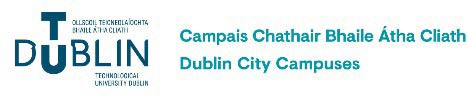 Application to Defer StudiesThis form does not apply to applicants who have been offered a place in first year through the C.A.O. and who have not yet registered with TU Dublin. These students must defer their place by contacting TU Dublin's Admissions Office.The closing date for deferral applications from full-time undergraduate students is the 31st May annually.Students are responsible for submitting the completed form to a Student Service Centre.This form must be completed in full and must be signed by the student and an academic prior to submission.The date on which the completed form is submitted to a Student Service Centre is recorded as the official date of deferral in TU Dublin. Retrospective notification will not be accepted (except where medical evidence is submitted).Any unpaid fees at time of deferral will be carried forward and added to the fee liability for the next academic session.Non EU Students who defer during any point of Academic Year ARE NOT eligible for refund of fees. Fees paid will be carried forward to year of re-entry to Programme. Amount carried forward is dependent on date student deferred.For more information on deferrals and how they affect future fees please go to           https://www.tudublin.ie/programmedeferral Reason for Deferral: (Please tick where appropriate)SECTION APERSONAL DETAILSStudent Number:Student Name:Date of Birth (Day/Month/Year):Telephone Number:Personal Email:Programme Name:Programme Code:Year (1, 2, 3 etc.)Academic Session (e.g. 2018/19)	/ 	_Academic Session (e.g. 2018/19)	/ 	_Medical (Medical certificates should be attached to this form)Work CommitmentsTravelPostgrad Application Granted DeferralEnglish Language ProblemsFinancialProgramme too difficultYear outMaturity ConcernsPersonal ReasonsDelayed Appeals ProcessFamily CommitmentsStudent Visa Not GrantedNot statedApprenticeship OfferMaternityFAS Programmer OfferOther Reason Please State:Other Reason Please State:Other Reason Please State:Other Reason Please State:Student Signature:Date:Authorised by:Date:Head of School / Assistant HeadHead of School / Assistant HeadHead of School / Assistant HeadFees Paid:€€Banner statues set toDIDADSFees Due:€Approved / Noted at College Executive Meeting held on:Date:   Signed:	